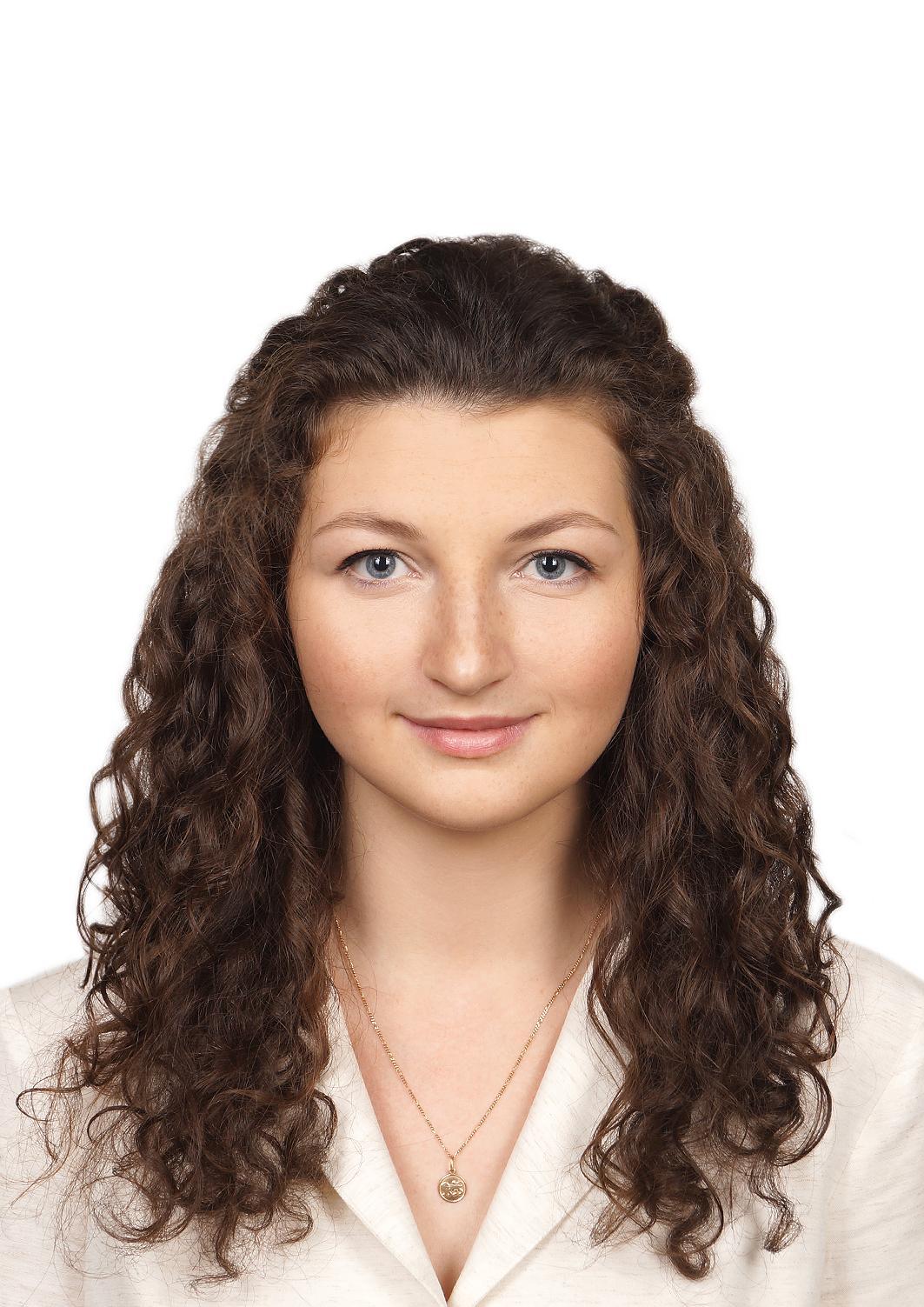 Финашина Маргарита Евгеньевна Образование Дополнительное обучениеОпыт и стаж работыПрофессиональные навыкиНавыки практического психологаПроведение диагностики, консультаций, развивающих и коррекционных  занятий для детей и подростков;Проведение профориентационных диагностик для учащихся средних и старших классов; Способность к анализу по результатам диагностики;Работа с проективными методами;Работа с базовыми техниками психодрамы; Разработка и проведение тренингов;Проведение исследовательских мероприятий в рамках написания ВКР и диссертации; Консультирование родителей,  взаимодействие с субъектами образовательного процесса;Умение расположить к себе клиента;Создание непринужденной атмосферы для доверительной беседы;Анализ данных на представленной выборке респондентов (по результатам эмпирических исследований);Владение программами для психометрических исследований.Организация и сопровождение летних и зимних детских оздоровительных кампаний:Работа с педагогическим составом;Организация культурно - массовых мероприятий, международных встреч.Дополнительная информацияДата рождения  08.08.1998 г.Семейный статусне замужемГражданствоРФМесто проживанияг. Москва, Ставропольская 60 к1 кв22Контактный телефон8(966) 058-88-28Emailmargarita-fin8@yandex.ruВодительское удостоверениенетЗагранпаспортестьГоды обученияНазвание учебного заведенияПрофессия (специальность)2020-2022Пловдивский университет «Паисий Хилендарски» (Болгария)Магистр психологии2020-2022Московский государственный психолого-педагогический  университет г.Москва, ул. Сретенка, 29Квалификация по диплому – Магистр по направлению 44.04.02 Психолого-педагогическое образование2016-2020Московский государственный психолого-педагогический  университет г.Москва, ул. Сретенка, 29Специальность - ПсихологияКвалификация  по диплому –Психолог (диплом с отличием)серия 107754 № 3730052Год обученияНазвание учебного заведения, курсовНазвание курса11.03.2020 – 05.06.2020Мастерская современной психодраммы. Основы психодраммы и индивидуальной психотерапии. Годы работыНазвание организацииДолжность03.06.2017 – 26.06.2021ДОЛ «Литвиново» ГБУ ФХУ Мэрии Москвы. Воспитатель.2019– 2020Московский государственный психолого-педагогический университет. Куратор международного проекта «Умелый класс: формирование социальных навыков как метод как метод профилактики эмоциональных и поведенческих проблем у детей».2018-2021Московский государственный психолого-педагогический университет. Куратор Школы юного психолога «PsyEdu».2021Московский государственный психолого-педагогический университет.Куратор научного сообщества факультета ПО.Специальные знанияВладение ПК - опытный пользователь, (Word, Excele, SPSS)Личные качестваОбучаемость, готовность к переобучениюКоммуникабельностьГотовность к командировкамЭнергичностьСобранностьМобильностьОбласть научных интересовВозрастная психология, психология развития. Психологическое консультирование. Детско-родительские отношения.